ПАМЯТКА ПЕДАГОГУ и РОДИТЕЛЯМ1. Общие признаки начала употребления психоактивных и наркотических веществ подростками, а также возможность использования подростков при совершении преступлений1. Меняется рисунок поведения подростка. Он старается не разговаривать в Вашем присутствии по телефону, а в беседах с друзьями активно использует сленг, так что создается впечатление эзопова языка. 2. В общении с Вами он становится резким, раздражительным, вспыльчивым. Меняется круг друзей, которые, в отличие от прежних товарищей, явно не спешат знакомиться с Вами, а то и просто избегают этого, стараются исчезнуть из дома при Вашем появлении. 3. Подросток без видимой причины теряет в весе, с трудом засыпает ночью, а в дневное время находится в полусонном состоянии. 4. Зрачки либо постоянно расширены, либо сужены и практически не реагируют на свет. 5. Из дома начинают пропадать вещи, в первую очередь - его собственные. 6. На венах появляются следы уколов (чаще это вены на предплечьях, локтевых ямках, под коленями, в области паха). В квартире обнаруживаются шприцы, мелкие пакетики (блистеры) со следами порошка, либо веществ растительного происхождения. 7. При употреблении наркотических средств путем курения внимание должны привлекать: характерный смолистый запах, остатки сухих стеблей и листьев растений в карманах и пакетиках, приспособления для курения (чилимы, трубочки, бонги, самодельные кальяны). 8. Эпизодическое наличие крупных или непонятного происхождения больших сумм денег, не соответствующих достатку семьи. Появляется стремление занять деньги или отобрать их у более слабых. 9. Изменение аппетита - от полного отсутствия до резкого усиления, обжорства, периодически тошнота, рвота. 10. Обратить особое внимание на общение подростка в социальных сетях: «В контакте», «Одноклассники» с незнакомыми людьми, в том числе предлагающих возможность быстрого заработка. Переход на использование приложений Виполе (Vipole) Телеграмм (Telegram), Бросикс (Brosix), с популярных Вотсапп, Вибер, Фэйсбук, Айсикью. 2. Действия при обнаружении наркотических и других сильнодействующих веществ1. Если вещества, которые предположительно являются психоактивными, находятся у подростка, ни в коем случае не пытайтесь сами изъять эти вещества. Изъяв у подростка наркотические и психотропные вещества, вы по факту принимаете эти вещества на хранение. А согласно действующему законодательству, незаконное хранение наркотических средств или психотропных веществ, является уголовно наказуемым деянием (ст. 228 УК РФ). 2. По возможности изолируйте данного подростка в отдельное помещение, при этом не оставляйте подростка без присмотра. 3. Немедленно поставьте в известность о случившемся руководителей образовательного учреждения. 4. Сообщите о случившемся в органы внутренних дел. 5. Известите о случившемся родителей или опекунов подростка. 3. Если у Вас возникли подозрения, что подросток находится в состоянии алкогольного или наркотического опьяненияВ таком случае: 1. Удалить учащегося из класса, отделить его от одноклассников. 2. Немедленно поставить в известность руководителей образовательного учреждения. 3. Срочно вызвать медицинского работника образовательного учреждения. 4. В случае, когда состояние подростка может быть расценено как состояние алкогольного или наркотического опьянения, немедленно известить о случившемся родителей или опекунов подростка. 5. Нецелесообразно проведение немедленного разбирательства причин и обстоятельств употребления алкоголя или наркотиков. 6. При совершении подростком хулиганских действий целесообразно прибегнуть к помощи правоохранительных органов.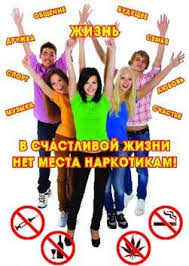 